City of Vicksburg, Board of Mayor and AldermenRequest for Mandatory Pre-bid Meeting and Sealed Bids-2016 HOMEInvestment Partnership GrantThe City of Vicksburg, Mississippi Board of Mayor and Aldermen is currently accepting bids on behalf of 
homeowners; from contractors licensed as Residential Builders by the MS State Board of Contractors for 
the rehabilitation of five (5) homes. Bid specification packages and forms will be made available to 
qualified, licensed and registered contractors at a mandatory pre-bid meeting which will be held on 
Friday, March 29, 2019 at 10:00 a.m. The meeting will be held at City Hall in the old Board room 
located at 1401 Walnut St. Vicksburg, MS. All parties who plan to submit a bid for consideration must  
attend the Pre-bid meeting. Bid packets will only be provided to those who attend the Pre-Bid 
Mandatory Meeting. Bids for each structure will be considered independently. Bids must be submitted 
on the forms provided.The successful Bidder must provide a Performance Bond no less than the Contract Price. Contractor must have all applicable bonding requirements.E-Verify: All contractors with the City of Vicksburg, Mississippi must provide proof of compliance with the Mississippi Employment Protection Act, Sec 71-11=3 of the Mississippi Code of 1972, as amended.This project is funded through Mississippi Home Corporation (MHC) with funds received from the U.S. Dept. of Housing Urban Development and is subject to all applicable state and federal laws.Sealed bids will be accepted until 9:00 a.m., Monday, April 15, 2019 in the office of the City Clerk, 1401 Walnut St. Vicksburg, MS 39180. Bids will be opened and publicly read aloud at the Board Meeting at 10:00 a.m. All envelopes must be marked with "contractors' license number" and "HOME Grant Bid" in the lower left-hand corner. Bids will be examined and awarded to the lowest and best bidder for each parcel. The City of Vicksburg reserves the right to reject any and all proposals.Electronic bids can be submitted at www.centralbidding.com. Official bid documents can bedownloaded from Central Bidding. Electronic bids are due the same time and date as sealed bids. For any questions relating to the electronic bidding process, please call 225-810-4814. Inquiries regarding the bid specifications and all other questions shall be directed to the Project Administrators, Ted Davis 601-201-7025 or Frank Reed 601-906-8090.The City reserves the right to reject any and all bids and to waive informalities. The City reserves the right to reject from a Bidder who has not paid, or satisfactorily settled, all bills due all persons furnishing labor, equipment, and supplies on former contracts with the City; or for being in arrears on existing contracts; or being in litigation with the City; or having defaulted on a previous contract. Bidders are cautioned that the City Clerk does not receive the daily U.S. Mail on or before 9:00am. Proposals will be time-stamped upon receipt according to City Clerk’s time clock.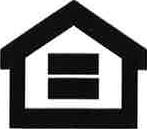 EQUAL HOUSING 
OPPORTUNITYPUBLICATION INFORMATION Please Publish in the legal notice section on the following dates:Tuesday, March 19, 2019Tuesday, March 26, 2019Please send invoice and notarized proof of publication to:City of Vicksburg-City Clerk's OfficeATTN: City Clerk 1401 Walnut St. Vicksburg, MS 39180